Технические требования к рекламным материалам для размещения на lisa.ruБаннерыПожалуйста обратите внимание:Имена файлов должны содержать только цифры или буквы английского алфавита, или символ подчеркивания, и не должны содержать русских букв, пробелов, кавычек, тире и специальных символов. • Срок предоставления рекламных материалов  - не позднее чем за 5 рабочих дней до даты старта размещения• Размер предоставляемого рекламодателем баннера должен точно соответствовать размеру баннерного места• Ограничения веса для всех баннеров — до 599 kb, рекомендуемый – до 200 кб.  Для многокомпонентных баннеров ограничения проверяются отдельно для каждой составляющей.• Ссылка для перехода с баннера на сайт присылается отдельно. Если Вас интересует возможность размещения и технические требования к формату, не представленному в списке – запрашивайте пожалуйста их у менеджеров Издательского дома «Бурда»Технические требования к брендированной подложке для lisa.ruМаксимальный вес файла 599 килобайт, рекомендуемый – до 200 кбДопустимые форматы: jpegРазмер 1920x1080 pxКрасным цветом выделена зона, которую видит большая часть пользователей. Ее размеры 1366x768 пикселей, в эту область рекомендуем помещать все наиболее важные для креатива объекты.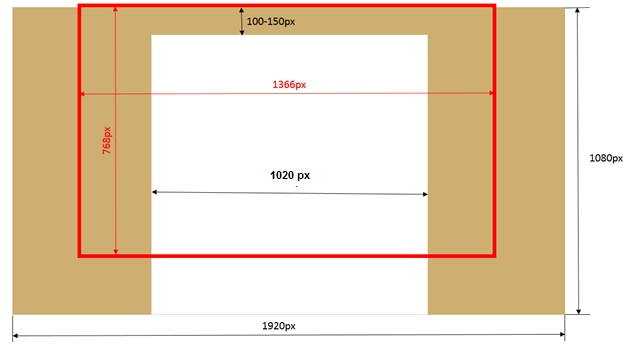 ФорматТребования (для кода типа ajax)Стандартный размерный баннер (для баннерных мест 728x90/240x400/300x250)Графический баннер  jpg/gifили htmlhttp://www.adriver.ru/doc/ban/spec/spec_576.htmlFullscreen/фулскринhttp://www.adriver.ru/doc/ban/spec/htmlfullscreen.htmlобязательно наличие явно различимой на общем фоне баннера кнопки закрытия и таймера обратного отсчета